CURRICULUM VITAE   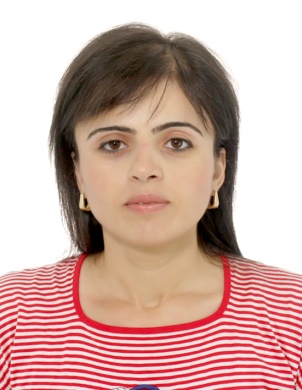 Personal DataName:   Tkemaladze IngaAddress: Didi Digomi, 3M/D, 15 Build., app.,9    0331 Tel : ( +995 599) 11 45 06  (mobile)         ( +995 32) 2 53 89 53  (home)E-mail : tkemaladzeinga@yahoo.frSkype : tkemaladze.ingaDate of birth: 15.07.1972Nationality:   GeorgianMarital Status: MarriedWork Experience:Present         Invited lecturer of French, School of languages, International Black Sea University, Tbilisi, Georgia.Present	Associate Professor, Faculty of Humanities, Department of Foreign Languages and Literature, Iakob Gogebashvili Telavi State University, Georgia.2012 -2014	Lecturer of French, Faculty of Humanities, Department of Foreign Languages and     Literature, Iakob Gogebashvili Telavi State University, Georgia.2009-2012    Tour Product Development Consultant, “Elkana” (Biological Farming Association), Tbilisi, Georgia.2006-2009 		Local Coordinator and Trainer of FDDM, (Foundation for Sustainable Development in Mountain regions. Sion, Switzerland), TGM project (trails, guides and marketing) for the tourism development for Samtskhe-Javakheti Region, Georgia.2006-2008 	Teacher of French, Center of Languages, I. Chavtchavadze State University (Iliauni- Ilia State University), Tbilisi, Georgia. 2006-2007    	Teacher of French, Cambridge Language Centre, Tbilisi, Georgia.2005-2006	Teacher of French Teaching Methodology, Department of Pedagogy and Methodic of Teaching Foreign Languages, I. Chavchavadze State University of Language and Culture (Iliauni- Ilia State University), Tbilisi, Georgia.2004-2006  	Teacher of English Teaching Methodology, CAC (Caucasus Academic Center), Tbilisi, Georgia.1999-2004   	Lab. Assistant, Department of Pedagogy and Methodic of Teaching Foreign Languages, I. Chavchavadze State University of Language and Culture (Iliauni- Ilia State University), Tbilisi, Georgia.1997-1998  	Teacher of English, High School of Tchiatura, Georgia. Education:Apr. 2017   	Workshop: “Textbooks: curse, crutch or good companion?”, International Black Sea University, Tbilisi, Georgia.July 2016	Workshops: a) “Motivation to learn, to learn how to increase the motivation/ mobilization of French Learners”, b) “Modern French Language Speaking, for the Learners of FLE (French as a second foreign language)”, University of Liege, Belgium.May 2016   	Training Course: “Applied Aspects of Interpersonal Relationships in Higher Educational System”, Iakob Gogebashvili Telavi State University, Georgia.Apr. 2016   	Workshop: “Taste while cooking the soup (Application of Technologies)”, International Black Sea University, Tbilisi, Georgia.Feb. 2016  	Workshop: “The Communicative Competences”, Peace Corps Georgia, Telavi, Georgia.May 2015   	Workshop: “Effective Classroom Management Strategies”, International Black Sea University, Tbilisi, Georgia.Jan. 2015     	Pedagogical Workshops: (two monthly educational workshops) by Jean-Marie Baltazar, Organized by French Institute, Tbilisi, Georgia.Oct. 2014 	Training Course:  “Training in Translation for Teachers of Universities”, Organized by the French Institute and ONG-Foundation Lingua-Plus, Telavi, Georgia.Dec. 2013 	Seminar: “Foreign language Teaching New Methods”, by American professor Laurie MacDonald, Telavi, Georgia.2002-2005   	Reform of Curriculum for Teaching Foreign Languages, collaboration with Munster University, Tbilisi, Georgia.Nov. 2005 	PhD in Methodic, subject: “Teaching French Oral Speech by Dialogue form”, I. Chavchavadze State University of Language and Culture (Iliauni- Ilia State University), Tbilisi, Georgia.2003-2004 	Evaluation/Training course Interpersonal Communication, Team Management,     Auxerre, France.Sept. 2003      Courses of French language, University of Dijon, France1998-2001 	Post Graduate Study, I. Chavchavadze State University of Language and Culture,           (Iliauni- Ilia State University), Tbilisi, Georgia.1992-1997 	Diploma with Honors, I. Chavchavadze State University of Language and Culture, (Iliauni- Ilia State University). Qualification in the French and English languages,  Tbilisi, Georgia.LANGUAGES:                                                           Computer Skills:Georgian: Native language                                           Microsoft Office, Internet, Excel, Power PointFrench: Fluent (university level)                                                         English: excellent (university level)Russian: good levelHobby:Reading, Music, Hiking/Trekking, Painting, Photography 